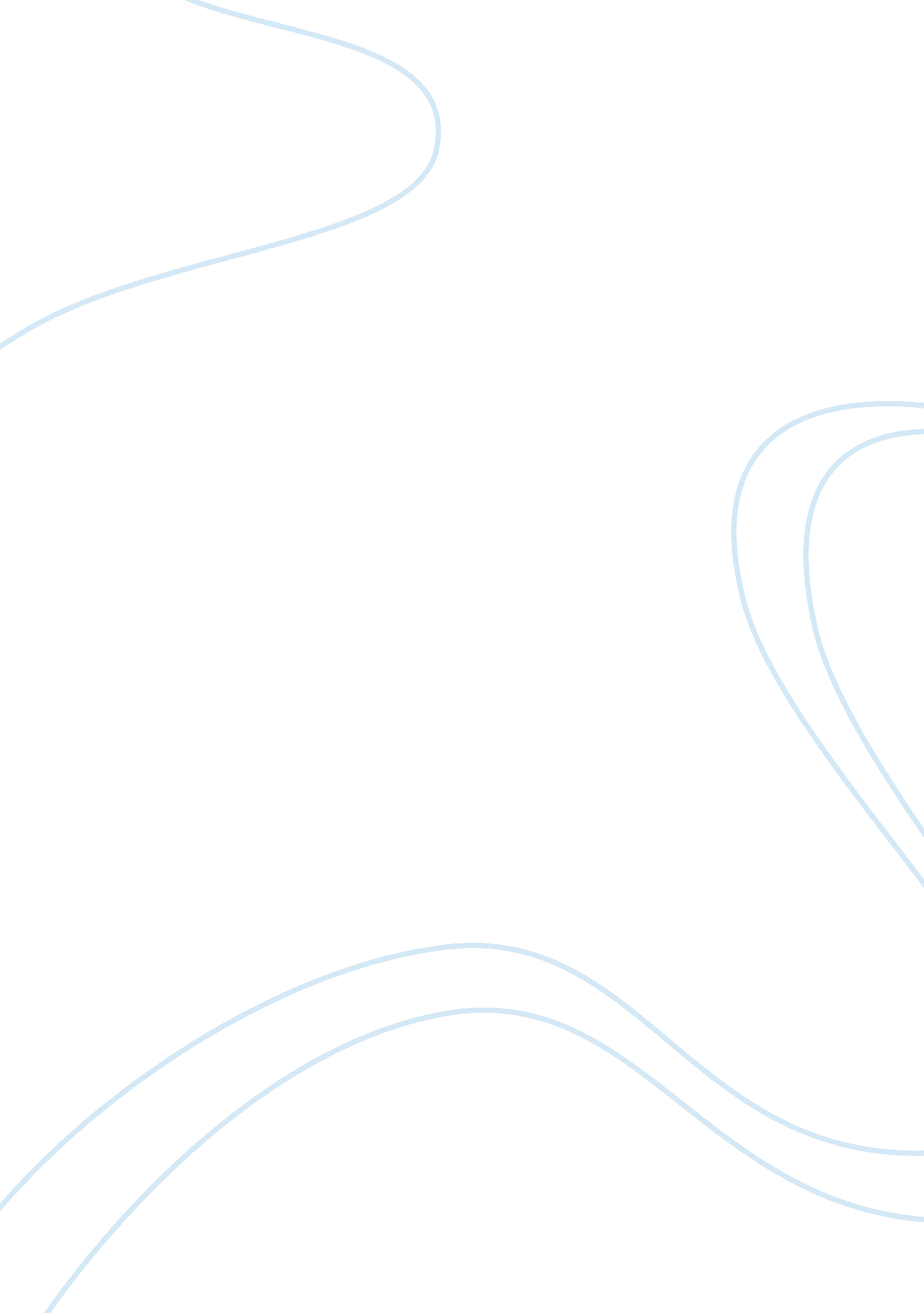 Captain of the patrolsBusiness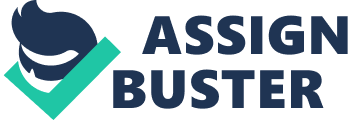 “ Ok everyone, time to get out to post.” Everyone’s had a school experience when they’ve worked as a leader or a positive role model as part of a team. I worked as a positive role model when I was captain of the patrols. To begin with, what the patrols were trying to accomplish was definitely a lot. We have to keep all the kids off the grass. They are always walking right on it. We have to keep them safe by stopping them from running. Kids always could get hurt. When you’re captain of the patrols, you and the lieutenant walk all around the school. I remember that when I was captain of the patrols, a 2nd grader would run past us everyday, even if we told him not to and to walk. One day, he tripped over someone’s foot and then he just laid there on the ground with everyone starring and some were even laughing. He started crying and then Nicole and I helped him up and told everyone to keep on walking and there was nothing to see. Also, while I was captain of the patrols, you and the lieutenant share a clipboard. You have to go around and make sure that everyone is there on post on time. If they aren’t, then you either put an L for late or an A for absent and if they are absent because of an appointment or something along those lines then you circle it and it becomes an excused absence. You also have to make sure everyone’s on their assigned post unless we told them to go somewhere else. Sometimes we don’t have enough people on front or somewhere else so someone has to go there instead of their assigned post. Another duty that captain has to do is choose a new captain and then they pick the lieutenant. This is a very hard job to do because you usually have great candidates for the job. I remember everyday we walk around the school making sure everyone was doing their job and looking for worthy candidates for captain. Nicole and I had a hard decision to make. Finally, our final result was that we accomplished our mission. Everyone listened to us better. That meant no one could get hurt anymore. We chose Taylor for the new captain and she chose Lily for the new lieutenant. They were really excited but we were kind of sad. Even after we weren’t captain and lieutenant anymore, we stayed alert for running kids and kids walking on the grass. A lot of kids will try to walk quickly past you and then take off. Three months ago, this little girl and her brother were so rude to Nicole and I that Nicole had to walk away. But then a couple of days later we met with them again and they apologized and now they are much nicer. “ Ok everyone, time to get out to post.” Everyone’s had a school experience when they’ve worked as a leader or a positive role model as part of a team. I worked as a positive role model when I was captain of the patrols. It really does pay to be captain or lieutenant because then kids respect you more and listen to you better. 